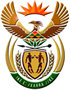 DEPARTMENT: PUBLIC ENTERPRISESREPUBLIC OF SOUTH AFRICANATIONAL ASSEMBLYQUESTION FOR WRITTEN REPLYQUESTION NO.:	PQ 2509QUESTION: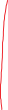 2509.	Mrs O M C Maotwe (EFF) to ask the Minister of Public Enterprises:(a) What progress has been made with the Port St Johns Local Municipality (Turnkey) Electrification Project;(b) 	What total amount has been spent on the specified project to date and (c)	By what date does he envisage the project will be completed?	NW3179EREPLY:According to the information received from EskomThe Port St Johns Local Municipality (Turnkey) Electrification Project is a schedule 5B project that is managed by the municipality. The question should therefore be directed to the municipality.